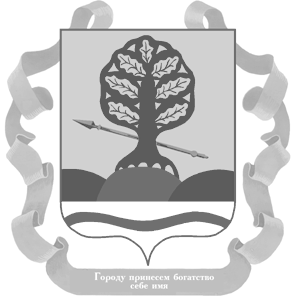 РОССИЙСКАЯ ФЕДЕРАЦИЯРОСТОВСКАЯ ОБЛАСТЬМУНИЦИПАЛЬНОЕ ОБРАЗОВАНИЕ «КРАСНОСУЛИНСКИЙ РАЙОН»АДМИНИСТРАЦИЯ КРАСНОСУЛИНСКОГО РАЙОНАПОСТАНОВЛЕНИЕ 27.07.2015	№ 321	       г. Красный СулинО внесении изменений в постановление  Администрации Красносулинского района от 11.01.2013 № 50 Руководствуясь ст. 19 Федерального закона от 12.06.2002 № 67-ФЗ «Об основных гарантиях избирательных прав и права на участие в референдуме граждан Российской Федерации» и ст. 32 Устава муниципального образования «Красносулинский район»,  Администрация Красносулинского районаПОСТАНОВЛЯЕТ:1. Внести в постановление Администрации Красносулинского района от 11.01.2013 № 50 «Об утверждении границ избирательных участков на территории Красносулинского района»  изменения, изложив приложение  в редакции согласно приложению к настоящему постановлению.2. Опубликовать постановление в газете «Красносулинский вестник».3. Контроль за исполнением настоящего постановления возложить              на управляющего делами Администрации района Кишкинову И.Ю.Глава  Администрации Красносулинского района                                                  Н.А. АльшенкоПостановление вносит организационный отделПриложениек постановлениюАдминистрацииКрасносулинского районаот 27.07.2015  № 321Данные о границах избирательных участковКрасносулинского районаИзбирательный участок № 951Место голосования: г. Красный Сулин, ул. Центральная, 10, МБУК «ГДК» кабинет № 113 - участковая комиссия кабинет № 102 - избирательный участоктелефон: 94-5-35Избирательный участок № 952Место голосования: г. Красный Сулин, ул. Строителей,  2, МБОУ СОШ № 6 (бывшая МОУ «Начальная школа-детский сад») кабинет психолога социальной службы – участковая комиссия фойе – избирательный участоктелефон: 5-70-03Избирательный участок № 953Место голосования: г. Красный Сулин, пер. Фондовый, 16, школа-интернат 8-го вида комната для занятий - избирательный участок и участковая комиссиятелефон: 94-8-56Избирательный участок № 954Место голосования: г. Красный Сулин, ул. Вербенская, 217-а, филиал № 4 МБУК «ЦБС» читальный зал - избирательный участоккомната для ведения кружков - участковая комиссиятелефон: 5-03-44«Избирательный участок № 955Место голосования: г. Красный Сулин, ул. Вербенская, д.60, МБОУ СОШ № 3 кабинет завхоза - участковая комиссиякабинет дополнительного образования - избирательный участоктелефон: 5-23-37Избирательный участок № 956Место голосования:г. Красный Сулин, ул. Шоссейная, 2-а, административное здание РЭГ ГИБДД по Красносулинскому району  кабинет бухгалтера – участковая комиссия актовый зал – избирательный участок телефон: 5-24-45Избирательный участок № 957Место голосования: г. Красный Сулин, ул. Московская, 25, МБОУ СОШ № 12 кабинет домоводства – участковая комиссиякабинет начальных классов – избирательный участоктелефон: 5-03-24Избирательный участок № 958Место голосования: г. Красный Сулин,  ул. Вокзальная, 68,  помещение ООО «Пожсервис»кабинет главного бухгалтера – участковая комиссиякабинет производственного отдела – избирательный участоктелефон: 5-03-20Избирательный участок № 959Место голосования:г. Красный Сулин, ул. Кронштадтская,  5, МБОУ СОШ № 10 вестибюль - избирательный участоккабинет секретаря – участковая комиссиятелефон: 5-26-93Избирательный участок № 960Место голосования:г. Красный Сулин, ул. Коммунистическая, 1-а, магазин ИП Беденко телефон: стационарная связь отсутствуетИзбирательный участок № 961Место голосования:г. Красный Сулин, ул. Свободы, 1-а, административное здание МП «Водоканал» красный уголок – избирательный участок и участковая                комиссия телефон: 5-27-26Избирательный участок № 962Место голосования:г. Красный Сулин, ул. Гагарина, 59, МБОУ СОШ № 2 актовый зал - избирательный участоккабинет начальных классов - участковая комиссиятелефон:5-30-82Избирательный участок № 963Место голосования:г. Красный Сулин, ул. Гагарина, 66, ООО «Красносулинское хлебо-приемное предприятие» (ХПП)Бухгалтерия - избирательный участок телефон: 5-30-74Комната переговоров – участковая комиссия телефон: 5-20-72Избирательный участок № 964Место голосования:г. Красный Сулин, пер. Революционный, 1, МБОУ СОШ № 11вестибюль - избирательный участокмедицинский кабинет – участковая комиссиятелефон: 5-00-02Избирательный участок № 965Место голосования:г. Красный Сулин, ул. им. Героя Советского Союза Алексеева А.И., 2, МБОУ Лицей № 7 кабинет зам. директора - участковая комиссияактовый зал – избирательный участоктелефон: 5-20-95Избирательный участок № 966Место голосования: г. Красный Сулин, ул. Культуры, 1,  МБУК «Межпоселенческий   Красносулинский районный дворец культуры»фойе – избирательный участоккабинет 304 – участковая комиссиятелефон: 5-27-58«Избирательный участок № 967 Место голосования:г. Красный Сулин, ул. Чкалова, 13, ФГОУ СПО «Красносулинский металлургический колледж»кабинет № 102 - участковая комиссияфойе - избирательный участоктелефон: 5-36-03»Избирательный участок № 968Место голосования:г. Красный Сулин, ул. Чкалова, 19, МБОУ СОШ № 8 кабинет № 9 - избирательный участоккабинет №8 - участковая комиссиятелефон: 5-62-64Избирательный участок № 969   Место голосования:г. Красный Сулин, ул. Краснопартизанская, 69, библиотека – филиал № 1 МБУК «ЦБС»комната «Детский абонемент» - участковая комиссиячитальный зал – избирательный участоктелефон: стационарная связь отсутствуетИзбирательный участок № 970Место голосования:г. Красный Сулин, пер. Интернациональная, 13, административное здание ЗАО «ЗКБД»кабинет заместителя директора - участковая комиссиякабинет № 3 - избирательный участоктелефон: 5-25-65Избирательный участок № 971Место голосования:г. Красный Сулин, ул. Металлургов, 12-а, многоквартирный жилой дом коммунального типа (общежитие «500»)кабинет коменданта – участковая комиссиябанкетный зал – избирательный участоктелефон:5-24-36Избирательный участок № 972  Место голосования:г. Красный Сулин, ул. Ленина, 8, МБОУ Гимназия № 1 кабинет химии и биологии – избирательный участокмедицинский кабинет – участковая комиссиятелефон: 5-21-39Избирательный участок № 973Место голосования:г. Красный Сулин, ул. Первомайская, 3, МБОУ СОШ № 4 актовый зал – участковая комиссияспортивный зал – избирательный участоктелефон: 5-24-75Избирательный участок № 974Место голосования:Божковское сельское поселение, х. Чернецов, ул. Щаденко, 2, администрация Божковского сельского поселенияактовый зал администрации Божковского поселения – избирательный участок, участковая комиссиятелефон: 24-2-18 Избирательный участок № 975Место голосования:Божковское сельское поселение х. Божковка, ул. Советская, 1, сельский дом культурыфойе клуба – избирательный участок и участковая комиссиятелефон – 22-1-69 Избирательный участок № 976Место голосования:Божковское сельское поселение, п. Тополевый, ул. Советская, 1-А, сельский дом культурыфойе клуба – избирательный участок, участковая комиссиятелефон – 22-1-37Избирательный участок № 977Место голосования:Божковское сельское поселение, х. Чекунов, ул. Мира, 23, Чекуновский СДКфойе клуба – избирательный участок и участковая комиссиятелефон: стационарная связь отсутствуетИзбирательный участок № 978Место голосования:Владимировское сельское поселение, х. Большая Федоровка, ул. Октябрьская, 22, МБОУ Б-Федоровская СОШфойе школы – избирательный участок, класс немецкого языка - участковая комиссиятелефон: стационарная связь отсутствуетИзбирательный участок № 979Место голосования:Владимировское сельское поселение, ст-ца Владимировская, ул. Ленина, 20, здание Администрации Владимировского сельского  поселения фойе администрации Владимировского поселения - избирательный участок и участковая комиссиятелефон: 26-1-18Избирательный участок № 980Место голосования:Владимировское сельское поселение, х. Русско-Прохоровский,                   ул. Новая, 9,  фельдшерско-акушерский пункт х. Русско-Прохоровскийкомната № 1 – избирательный участоккомната № 2 – участковая комиссия    телефон: стационарная связь отсутствуетИзбирательный участок № 981Место голосования: Горненское городское поселение, п. Горный, ул.Соцтруда, 1-а,здание Администрации Горненского городского поселения.актовый зал администрации поселения -  избирательный участоки участковая комиссиятелефон: 25-1-66Избирательный участок № 982Место голосования: Гуково-Гнилушевское сельское поселение, х. Гуково, ул. Красно-партизанская, 1, здание Администрации Гуково-Гнилушевского сельского поселенияфойе  - избирательный участок и участковая комиссиятелефон: (886361) 5-76-60Избирательный участок № 983Место голосования:Гуково-Гнилушевское сельское поселение, х. Марс, ул. Первомай-ская, 37-а, фельдшерско-акушерский пункткомната № 1 - избирательный участок и участковая комиссиятелефон: стационарная связь отсутствуетИзбирательный участок № 984Место голосования:Гуково-Гнилушевское сельское поселение, х. Новоровенецкий,                   ул. Карьерная, 61, сельский клуб фойе  - избирательный участок и участковая комиссиятелефон: стационарная связь отсутствуетИзбирательный участок № 985Место голосования:Долотинское сельское поселение, х. Долотинка,ул. Малиновского, 2,  «Долотинский сельский Дом Культуры» зрительный зал - избирательный участок и участковая комиссиятелефон: стационарная связь отсутствуетИзбирательный участок № 986Место голосования: Долотинское сельское поселение, х. Молаканский, ул. Придорож-       ная, 1/1, здание Администрации Долотинского  сельского поселенияфойе  - избирательный участок и участковая комиссиятелефон: стационарная связь отсутствуетИзбирательный участок № 987Место голосования: Долотинское сельское поселение, п. Первомайский, ул. Карла  Маркса, 25,  МБОУ Первомайская СОШфойе  - избирательный участок и участковая комиссиятелефон: стационарная связь отсутствуетИзбирательный участок № 988Место голосования: Киселевское сельское поселение, х. Украинский, ул. Ворошилова, бывшее здание Бобровской начальной школыфойе - избирательный участок и участковая комиссиятелефон: стационарной связи нетИзбирательный участок № 989Место голосования:Киселевское сельское поселение, с. Павловка, ул. Саломатина,15, Павловский сельский дом культурыфойе - избирательный участок и участковая комиссиятелефон: стационарная связь отсутствуетИзбирательный участок № 990Место голосования: Киселевское сельское поселение, с. Киселево, ул. Мичурина, 3, здание Администрация Киселевского сельского поселенияактовый зал - избирательный участок и участковая комиссиятелефон: 22-6-25Избирательный участок № 991Место голосования: Киселевское сельское поселение, х. Коминтерн, ул. Щербатых, 31, Коминтерновский СДКфойе - избирательный участок и участковая комиссиятелефон: стационарная связь отсутствуетИзбирательный участок № 992Место голосования: Киселевское сельское поселение, х. Черников, ул. Советская, 4 , здание Администрации фойе - избирательный участок и участковая комиссиятелефон: 22-6-60     хутор Личный Труд	все дома    хутор Петровский	все дома    хутор Черников	все домаИзбирательный участок № 993Место голосования: Киселевское сельское поселение, хут. Шахтёнки, пер. Школьный, 2, фельдшерско-акушерский пункткомната № 1 - участковая комиссия, комната № 2 - избирательный участоктелефон: 22-6-24     хутор Богненко		все дома     хутор Шахтенки		все домаИзбирательный участок № 994Место голосования:Ковалевское сельское поселение, х. Нижняя Ковалёвка, ул. Мичури-на, 27, сельский дом культурыкомната № 1 - избирательный участок, комната № 2 -  участковая комиссиятелефон: стационарная связь отсутствует      хутор Нижняя  Ковалевка	    	все домаИзбирательный участок № 995Место голосования: Ковалевское сельское поселение, ст. Замчалово, ул. Пионерская, 1, МБОУ Замчаловская ООШфойе  - избирательный участок и участковая комиссиятелефон: стационарная связь отсутствует       станция Замчалово	     	все домаИзбирательный участок № 996Место голосования:Ковалевское сельское поселение,  х. Ясный, ул. Гуковская, 1, здание бывшего ж/д вокзалакомната № 1 - участковая комиссия, комната № 2 - избирательный участоктелефон: стационарная связь отсутствует        хутор Ясный		все домаИзбирательный участок № 997Место голосования: Ковалевское сельское поселение, х. Платово, ул. Советская, 48, здание  Администрации Ковалевского сельского поселения фойе  - избирательный участок, комната № 1 - участковая комиссиятелефон: (886361) 3-44-73       хутор Верхняя Ковалевка	все дома       хутор Платово	     	все домаИзбирательный участок № 998Место голосования: Комиссаровское сельское поселение, п. Розет, ул. Советская, 8-а,  МБУК  СДК п.Розетфойе клуба - избирательный участок и участковая комиссиятелефон: стационарная связь отсутствуетИзбирательный участок № 999Место голосования: Комиссаровское сельское поселение, п. Чичерино, ул. Максима Горького, 1, МБОУ Чичеринская СОШ фойе школы - избирательный участок и участковая комиссиятелефон: стационарная связь отсутствуетИзбирательный участок № 1000Место голосования: Комиссаровское сельское поселение, х. Лихой, ул. Ленина, 65, здание Администрация Комиссаровского сельского поселенияфойе Администрации Комиссаровского  поселения - избирательный  участок и участковая комиссиятелефон: 22-2-81Избирательный участок № 1001Место голосования: Михайловское сельское поселение, х. Михайловка, ул. Ленина, 18, здание сельского клубазрительный зал – избирательный участок, участковая комиссиятелефон: стационарная связь отсутствуетИзбирательный участок № 1002Место голосования: Михайловское сельское поселение, п. Молодежный, ул. Степная, 4, помещение сельского клубазрительный зал – избирательный участок и участковая комиссиятелефон: стационарная связь отсутствуетИзбирательный участок № 1003Место голосования: Михайловское сельское поселение, х. Холодный плес, ул. Октябрьская, 2-а, помещение сельского клуба, зрительный зал – избирательный участок, участковая комиссиятелефон: стационарная связь отсутствуетИзбирательный участок № 1004Место голосования: Пролетарское сельское поселение, х. Пролетарка, ул. Советская, 27, МБУК «Пролетарский СДК»фойе - избирательный участок и участковая комиссиятелефон: 23-1-15      поселок Донлесхоз	все домахутор Пролетарка	все домахутор Пушкин	все домаИзбирательный участок № 1005Место голосования: Пролетарское сельское поселение, с. Прохоровка, ул. Центральная, 27, «Прохоровский СДК»фойе - избирательный участок и участковая комиссиятелефон: стационарная связь отсутствует    село Прохоровка	все домаИзбирательный участок № 1006Место голосования: Пролетарское сельское поселение, х. Малая Гнилуша, ул. Центральная, здание ЖЭУкомната № 1 - избирательный участок и участковая комиссиятелефон: стационарной связь отсутствует  хутор Малая Гнилуша	все домаИзбирательный участок № 1007Место голосования: Садковское сельское поселение, х. Садки, ул. Советская, 17, здание Администрации Садковского сельского поселенияфойе - избирательный участок и участковая комиссиятелефон: 23-5-24   хутор Правда	все дома   хутор Садки	все домаИзбирательный участок № 1008Место голосования: Садковское сельское поселение х. Дудкино, ул. Набережная, 1-а, Дудкинский СДК зрительный зал - избирательный участок комната №1 -  участковая комиссиятелефон: стационарная связь отсутствуетхутор Дудкино	все домаИзбирательный участок № 1009Место голосования: Садковское сельское поселение, х. Зайцевка, ул. Советская, 10-а,  МБОУ Зайцевская СОШфойе - избирательный участок и участковая комиссиятелефон: стационарная связь отсутствует  хутор Зайцевка		все домаИзбирательный участок № 1010Место голосования: Табунщиковское сельское поселение, х. Гривенный, ул. Победы, 21 Гривенский СДКфойе - избирательный участок и участковая комиссиятелефон: стационарная связь отсутствует  станция Гривенная	все дома  хутор Гривенный	все дома  хутор Почтовый	все домаИзбирательный участок № 1011Место голосования: Табунщиковское сельское поселение, с. Табунщиково, ул. Ленина, 82,  МБУК «Табунщиковский СДК»фойе клуба - избирательный участоккомната № 1 администрация поселения -  участковая комиссиятелефон: стационарная связь отсутствует  село Табунщиково	все дома«Избирательный участок № 1012Место голосования: Табунщиковское сельское поселение, п. Рябиновка, ул. Школьная, 5, помещение САОЗТ «Шахтинское»комната № 1 - избирательный участок комната № 2 - участковая комиссиятелефон: стационарная связь отсутствует   поселок Рябиновка	все дома Избирательный участок № 1013Место голосования: Углеродовское городское поселение, п. Углеродовский, ул. Восточная, 73, МБОУ Углеродовская СОШ № 14спортивный зал – избирательный участок, участковая комиссиятелефон: (886361) 3-02-15 Избирательный участок № 1014Место голосования: Углеродовское городское поселение р.п. Углеродовский, ул. Шахтерская, 79, МБУК Дом культуры «Горняк»фойе клуба – избирательный участоккомната № 1  - участковая комиссиятелефон – (886361) 3-02-71Избирательный участок № 1015Место голосования: Ударниковское сельское поселение, п. Пригородный, ул. Ленина, 1-а, здание Администрации Ударниковского сельского поселениякомфойе - избирательный участок и участковая комиссиятелефон: 24-3-04  поселок Первомайский	все дома  поселок Пригородный	все дома  поселок Черевково	все домаИзбирательный участок № 1016Место голосования: Ударниковское сельское поселение, п. Октябрьский, ул. Парковая, 32, фельдшерско-акушерский пункткомната № 1 - избирательный участок комната № 2 - участковая комиссиятелефон: 24-1-81  поселок Октябрьский	все домаУправляющий делами
Администрации  района	И.Ю. Кишкиноваулица 4-й Пятилеткивсе домаулица Больничнаядома с №№ 4-а, 4-б, 4-вулица Депутатскаявсе домаулица Зеленаявсе домаулица Кишиневскаявсе домаулица Минскаявсе домаулица Мичуринавсе домаулица Полярнаявсе домаулица Севастопольскаявсе домаулица Славянскаявсе домаулица Солнечнаявсе домаулица Социалистическаявсе домаулица Суворовавсе домаулица Театральнаявсе домаулица Транспортнаявсе домаулица Турбиннаявсе домаулица Центральнаявсе домаулица Энергетическаявсе домапереулок Грэсовскийвсе домапереулок Колодезныйвсе домапереулок Летнийвсе домапереулок Фондовыйвсе доматупик Крайнийвсе домаулица Абрикосоваявсе домаулица Аграрнаявсе домаулица Бакинскаявсе домаулица Березоваявсе домаулица Благовещенскаявсе домаулица Больничнаявсе дома, кроме домов с №№ 4-а, 4-б, 4-вулица Вильямсавсе домаулица Волгоградскаявсе домаулица Димитровавсе домаулица Зерновая все домаулица Луговаявсе домаулица Магистральнаявсе домаулица Менделеевадома с №№ 12, 14улица Молодежнаявсе домаулица Монтажниковвсе домаулица Одесскаявсе домаулица Рябиноваявсе домаулица Северо-Восточнаявсе домаулица Сельскохозяйственнаявсе домаулица Строителейвсе домаулица Щорсавсе домаулица Южнаявсе домаулица Менделеевавсе дома, кроме домов с №№ 12, 14улица Сулинскаявсе домапереулок 1-й Лермонтовскийвсе домапереулок 1-й Рабочийвсе домапереулок 2-й Лермонтовскийвсе домапереулок 2-й Рабочийвсе домапереулок 3-й Рабочийвсе домапереулок 4-й Рабочийвсе домапереулок 6-й Вербенскийвсе домапроезд Ейскийвсе домапереулок Западныйвсе домапереулок Рудничныйвсе домапереулок Русскийвсе домапереулок Тепличныйвсе домапереулок Шахтерскийвсе доматупик Демьяна Бедноговсе домаулица Вербенскаядома с четными №№ начиная с № 72, все дома, начиная с № 172улица Волжскаявсе домаулица Демьяна Бедноговсе домаулица Камскаявсе домаулица Максима Горькоговсе домаулица Пятигорскаявсе домаулица Тельманавсе домаулица Трудоваядома с №№ 61, 65, 67, 69улица Щаденковсе домапереулок 8-го Мартавсе домапереулок Азовскийвсе домапереулок Безымянныйвсе домапереулок Гончаровавсе домапереулок Крыловавсе домапереулок Ладожскийвсе домапереулок Майскийвсе домапереулок Онежскийвсе доматупик Терновойвсе домапереулок Юбилейныйвсе домапереулок 2-й Вербенскийвсе домапроезд Новороссийскийвсе домаулица Белинскоговсе домаулица Вербенскаядома с нечетн. №№ с № 101 по дом №№ 171;  четные №№ 62, 64, 66, 68, 70улица Гаражнаявсе домаулица Гоголявсе домаулица Луначарскоговсе домаулица Некрасовавсе домаулица Островскоговсе домаулица Поворотнаявсе домаулица Ратнаявсе домаулица Трудоваядома с четными №№ с № 94 до окончания улицы дома с нечетными номерами с № 11 до окончания улицы»улица 1-й Пятилеткивсе домаулица Вербенскаядома с четными №№ с начала улицы по дом № 60  дома с нечетными №№ с начала улицы по № 99улица Веселаявсе домаулица Каменскаявсе домаулица Подгорнаявсе домаулица Сальскаявсе домаулица Советской Армиидома с № 140улица Ставропольскаявсе домаулица Трудоваявсе дома с четными №№ с начала улицы по дом № 92, все дома с нечетными №№ с начала улицы по дом  №9улица Черкасскаявсе домаулица Шоссейнаявсе домапереулок Водопойныйвсе домапереулок Грибоедовавсе домапереулок Добролюбовавсе домапереулок Кавказскийвсе домапереулок Крутойвсе домапереулок Минутныйвсе домапереулок Московско-Межевойвсе домаулица Тургеневавсе домаулица 1-я Загофманскаявсе домаулица 2-я Загофманскаявсе домаулица 3-я Загофманскаявсе домаулица Большая Пролетарскаявсе домаулица Воровскоговсе домаулица Кавказскаявсе домаулица Малая Пролетарскаявсе домаулица Мало-Садоваявсе домаулица Московскаядома с начала улицы по дом № 38улица Нежданнаявсе домаулица Советской Армиидома с начала улицы по дом № 136улица Тимирязевавсе домаМПСвсе домапереулок 1-й Железнодорожныйвсе домапереулок 2-й Железнодорожныйвсе домапереулок 3-й Железнодорожныйвсе домапереулок Кубанскийвсе домапереулок Ломоносовавсе дома с четными №№переулок Молодогвардейскийвсе домапереулок Мостовойвсе домапереулок Профсоюзныйвсе домапереулок Тихийвсе доматупик 2-й Магнитогорскийвсе домаулица 2-я Заречнаявсе домаулица Арктическаявсе домаулица Вокзальнаявсе домаулица Магнитогорскаядома с начала улицы по дом № 65улица Московскаядома, начиная с № 38-аулица Розы Люксембургдома с начала улицы по дом № 5улица Халтуринавсе домаулица Чернышевскоговсе домаулица Шаумянавсе домапереулок 1-й Колхозныйвсе домапереулок 1-й Кундрюченскийвсе домапереулок 10-й Колхозныйвсе домапереулок 2-й Колхозныйвсе домапереулок 2-й Кундрюченскийвсе домапереулок 3-й Колхозныйвсе домапереулок 3-й Кундрюченскийвсе домапереулок 4-й Колхозныйвсе домапереулок 5-й Колхозныйвсе домапереулок 7-й Колхозныйвсе домапереулок 8-й Колхозныйвсе домапереулок Каспийскийвсе домапереулок Ломоносовавсе дома с нечетными №№переулок Мирныйвсе домапереулок Омскийвсе домапереулок Пограничныйвсе домапереулок Юныйвсе домаулица Горняцкаявсе домаулица Дачнаявсе домаулица Карла Либкнехтавсе домаулица Колхознаявсе домаулица Кронштадтскаявсе домаулица Крупскойвсе домаулица Магнитогорскаядома, начиная с № 66улица Огороднаявсе домаулица Полеваявсе домаулица Розы Люксембургдома, начиная с № 6улица Целиннаявсе домаулица Чапаевавсе домаулица Винограднаявсе домаулица Дубоваявсе домаулица Коммунистическаявсе домаулица Леснаявсе домаулица Сеннаявсе домаулица Тракторнаявсе домаулица Урожайнаявсе домапереулок Новочеркасскийвсе дома с нечетными №№улица Гагаринадома №№ 2, 4, 6, 13, 14, 33, 39, 41улица Галатовавсе дома с начала улицы по дом № 33, дома №№ 35, 37, 39улица Карбышевадома с начала улицы по дом № 29улица Культурывсе домаулица Маяковскоговсе домаулица Мокроусовавсе домаулица Новый Проезддома с начала улицы по дом № 14улица Октябрьскаядома с начала улицы по дом № 42, дома с четными №№, начиная с № 44 по дом № 52улица Парковаядома с № 46 по № 61улица Ростовскаядома с №№ 1, 1-а, 5, 7улица Свободывсе домаулица Чеховавсе домаулица Чкаловадома с начала улицы по дом № 11переулок Базарныйвсе домапереулок Доломановскийвсе домапроезд Каменныйвсе домапереулок Кольцевойвсе домапереулок Коммунальныйвсе дома с нечетными №№переулок Космонавтоввсе домапереулок Новочеркасскийвсе дома с четными №№переулок Овражныйвсе домапереулок Подбельскоговсе домапереулок Таганрогскийвсе домапереулок Цимлянскийвсе домапереулок Шахтныйвсе домапроезд Ремонтныйвсе домаулица Гагаринадома с № 8 по № 77, кроме домов с №№ 13, 14, 33, 39, 41, 58, 60, 70, 72, 74, 76улица Галатовадома №№ 34, 36, 38, дома с № 40                  по № 77улица Карбышевавсе дома с № 31 по № 60, дома с нечетными номерами с дома № 61улица Матросовавсе домаулица Новый Проезддома, начиная с № 15улица Октябрьскаядома с нечетными №№ начиная с № 43 по дом № 51, все дома начиная с № 53 по № 92улица Парковаявсе дома начиная с № 62улица Ростовскаядома с нечетными №№, начиная с № 9 по дом № 67улица Текучевавсе дома1-я Линиявсе дома2-я Линиявсе дома3-я Линиявсе домапереулок 1-й Карьерныйвсе домапереулок 2-й Переездныйвсе домапереулок Деповскойвсе домапереулок Коммунальныйвсе дома с четными №№переулок Магистральныйвсе домапереулок Местныйвсе домапереулок Таманскийвсе домапереулок Условныйвсе домапереулок Челюскинцеввсе домаулица 26 Бакинских комиссароввсе домаулица Вишневаявсе домаулица Гагаринадома №№ 58, 60, 70, 72, 74, 76, все дома с № 78улица Галатовадома, начиная с № 81-аулица Донскаявсе домаулица Дружбывсе домаулица Казачьявсе домаулица Карбышевадома с четными номерами с дома № 62улица Клубничнаявсе домаулица Металлистоввсе домаулица Октябрьскаядома, начиная с № 93улица Ореховаявсе домаулица Памятивсе домаулица Ростовскаядома с четными №№, начиная с № 2            по дом № 42, все дома начиная с № 71улица Садоваявсе домаулица Шахты № 56все домаЩебзаводвсе домавсе домапоселок Ракововсе домапереулок 1-й Раковскийвсе домапереулок 2-й Раковскийвсе домапереулок Амурскийвсе домапереулок Ангарскийвсе домапереулок Байкальскийвсе домапереулок Горныйвсе домапереулок Дружбывсе домапереулок Лагерныйвсе домапереулок Орловский все домапереулок Революционныйвсе домаподстанция С-2все домаулица Айвазовскоговсе домаулица Брестскаявсе домаулица Бережноговсе домаулица Загороднаявсе домаулица Калининавсе домаулица Литвиновавсе домаулица Львовскаявсе домаулица Покровскоговсе домаулица Радищевавсе домаулица Свердловавсе домаулица Широкаявсе домавсе домаВ/Ч 40506переулок Литейныйвсе домапереулок Цветочныйвсе домапроезд Артиллерийскийвсе домапроезд Газетныйвсе домапроезд Днепровскийвсе домапроезд Книжныйвсе домапроезд Невскийвсе домапроезд Сталевароввсе домапроезд Угольщиковвсе домапроезд Чайковскоговсе домаулица Автомобилистоввсе дома с № 6улица Братскаявсе дома с нечетными №№улица Глинкивсе домаулица Краснаявсе домаулица Озернаявсе домаулица Павловадома, с начала улицы по дом № 64,дома с нечетными №№, начиная с № 65 по дом № 89улица Парковаядома с начала улицы по дом № 45улица Рылеевавсе домаулица Седовавсе домаулица Серафимовичавсе домаулица Толстоговсе домаулица Фурмановавсе дома с № 8улица Чкаловадома, начиная с № 30 по № 76улица Шолоховавсе домаулица Автомобилистовдома с №№ 2, 4улица Братскаявсе дома с четными №№улица Героя Советского Союза Алексеева А.И.все домаулица Фурмановадома с начала улицы по дом № 7переулок Алмазныйвсе домапереулок Весеннийвсе домапереулок Гранитныйвсе домапереулок Осиновыйвсе домапереулок Рябиновыйвсе домапереулок Сосновыйвсе домапроезд Чкаловавсе домаулица 50 лет Октябрядома с начала улица по дом № 10улица Комаровавсе дома с нечетными №№улица Павловадома с четными №№, с № 66 по дом   № 88,все дома с № 90улица Светлаявсе домаулица Чкаловадома № 13,13-а, с № 17 по № 29-а, дома с № 80 до концаулица 50 лет Октябрядома с № 14улица Комаровавсе дома с четными №№улица Миравсе домаулица Российскаявсе домаулица Смоленскаявсе домапереулок 1-й Скелеватскийвсе домапереулок 2-й Скелеватскийвсе домапереулок 2-й Школьныйвсе домапереулок 3-й Скелеватскийвсе домапереулок 4-й Скелеватскийвсе дома с начала улицы по дом № 28переулок 6-й Скелеватскийвсе домапереулок 7-й Скелеватскийвсе домапереулок 8-й Скелеватскийвсе домапереулок 9-й Скелеватскийвсе домапереулок Гражданскийвсе домапереулок Озерныйвсе домапереулок Учительскийвсе доматупик Батумскийвсе домаулица Горно-Межеваявсе домаулица Косиоравсе домаулица Краснопартизанскаявсе домаулица Севернаявсе домаулица Уральскаявсе домаулица Шевченковсе домаулица Школьнаявсе домапереулок Интернациональныйвсе домаулица Милицейскаявсе дома с четными №№переулок Плотинныйвсе домаулица 1-я Кузнечнаявсе домаулица 2-я Кузнечнаявсе домаулица Береговаядома с № 16улица Буроваявсе домаулица Ленинадома №№ 7-б, 63, 65, 67, дома с № 69улица Межеваявсе домаулица Металлурговдома с № 53улица Набережнаявсе домаулица Новоселовскаявсе домаулица Первомайскаядома №№ 55, 57, 59, дома с № 61улица Придорожнаядома с № 43улица Советскаядома, начиная с № 55переулок Милицейскийвсе дома с нечетными №№улица Береговаядома с начала улицы по дом № 14улица Ворошиловадом № 2улица Коминтернавсе домаулица Ленинадома №№ 16, 64, 66, 68, дома с № 18  по № 62улица Металлурговвсе дома с начала улицы по дом № 52улица Первомайскаядома с № 24 по № 54, дома №№ 56, 58, 58-а, 60, 60-аулица Придорожнаядома с начала улицы по дом № 41улица Пушкинавсе дома с четными №№улица Советскаядома с начала улицы по дом № 54улица Ворошиловадома с № 5 по № 20, дома №№ 22, 24улица Маршала Г.К.Жуковавсе домаулица Карла Марксавсе дома с нечетными №№ и дома с №№ 8, 10, 12улица Ленинадома с начала улицы по дом № 17, кроме домов с №№ 7-б, 16улица Первомайскаядома с начала улицы по дом № 17улица Победывсе домаулица Почтоваявсе домаулица Пушкинавсе дома с нечетными №№переулок 4-й Скелеватскийдома с № 39переулок Гуковскийвсе домапереулок Крымскийвсе домаулица 1-я Нагорнаявсе домаулица 2-я Нагорнаявсе домаулица 2-я Севернаявсе домаулица 3-я Нагорнаявсе домаулица 4-я Нагорнаявсе домаулица 47-й Гвардейской Дивизиивсе домаулица 6-я Нагорнаявсе домаулица 7-я Нагорнаявсе домаулица Балочнаявсе домаулица Большая Скелеваявсе домаулица Ворошиловадома №№ 21, 23, дома с № 25улица Жертв Революциивсе домаулица Карла Марксавсе дома с четными №№, кроме домов с №№ 8, 10, 12улица Кировавсе домаулица Комсомольскаявсе домаулица Короткаявсе домаулица Красноармейскаявсе домаулица Крестьянскаявсе домаулица Малая Приречнаявсе домаулица Малая Пушкинскаявсе домаулица Малая Скелеваявсе домаулица Новошахтинскаявсе домаулица Носовавсе домаулица Пионерскаявсе домаулица Сидоринавсе домаулица Степана Разинавсе домаулица Степнаявсе домаулица Фирсовавсе домахутор Грязновкавсе домахутор Чернецоввсе домахутор Божковкавсе домахутор Володарскийвсе домапоселок Колонкавсе домапоселок Тополевыйвсе домастанция Божковкавсе домахутор Обухов № 4все домахутор Обухов № 7все домахутор Калиноввсе домахутор Чекуноввсе домахутор Большая Федоровкавсе домахутор Малая Федоровкавсе домастаница Владимировскаявсе дома  хутор Малое Зверевовсе дома  хутор Русско- Прохоровскийвсе домапоселок Горныйвсе домапоселок Лесостепь все домахутор Гукововсе домахутор Калиноввсе домахутор Марсвсе домапоселок Малыйвсе домахутор Васецкийвсе домахутор Коминтерн все домахутор Новоровенецкийвсе домахутор Розы Люксембургвсе домахутор Большое Зверевовсе домахутор Водинвсе домахутор Долотинкавсе дома хутор Молаканскийвсе дома поселок Первомайский все домахутор Боброввсе домахутор Украинскийвсе домасело Павловкавсе домасело Ребриковкавсе домасело Киселевовсе домапоселок Закордонныйвсе домахутор Коминтерн все домахутор Первомайскийвсе дома  поселок Розетвсе дома  хутор Комиссаровкавсе дома  хутор Тацинвсе домапоселок Чичериновсе домапоселок Зеленый Холмвсе домахутор Калиновкавсе домахутор Лихойвсе домахутор Грачеввсе дома хутор Михайловкавсе домапоселок Молодежныйвсе домахутор Холодный Плесвсе домапереулок Внутреннийвсе домапереулок Короткийвсе домапереулок Луговойвсе домапереулок Новогодний все домапереулок Строительный все домапереулок Шверника все домаулица Восточнаядом № 71улица Гагаринавсе домаулица Горняцкаядома с четными номерами с дома № 2 по дом № 50улица Ждановавсе домаулица Колхознаявсе домаулица Комсомольскаявсе домаулица Лермонтовавсе домаулица Миравсе домаулица Некрасовавсе домаулица Обороннаявсе домаулица Октябрьскаявсе домаулица Пушкинавсе домаулица Советскаядома с № 1 по № 3, дома с четными номерами № 2 по № 38улица Шахтерскаядома, начиная с № 81улица Школьнаявсе домаулица Толстоговсе домаулица Фрунзевсе домаулица Юбилейная все домапереулок Первомайский все домапереулок Ягодный все домаулица Базарная все домаулица Восточнаявсе дома кроме дома № 71улица Горняцкаядома с четными номерами с дома № 5          по дом № 37улица Кирова все домаулица Колодезная все домаулица Московская все домаулица Овражная все домаулица Придорожная все домаулица Пролетарская все домаулица Садовая все домаулица Советскаядома с нечетными номерами с № 11 по      № 31улица Степная все домаулица Шахтерскаявсе дома с начала улицы по дом № 80